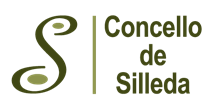 Anexo I – LUDOTECA DE NADAL 2021-2022Eu …………………………………………………………………………………………………………………………………………….., maior de idade, e con DNI/NIE …………………………………………………………......................................., pai/nai/titor/titora, persoa acolledora do/da menor………………………………………………………………..…………………………………………………………………………………………………………………………………………………..DECLARO:Que no momento da inscrición o/a meu/miña fillo/a non padece ningunha enfermidade contaxiosa, non sufre ningunha sintomatoloxía asociada ao COVID-19 nin estivo/está en contacto con persoas que presenten a devandita sintomatoloxía. Que, de producirse algún suposto do punto 1, no momento do comezo da actividade ou durante o transcurso do Servizo, notificarei coa maior brevidade ao Concello de Silleda. Que notificarei de xeito inmediato ao Concello de Silleda calquera problema de saúde vinculado ao COVID-19, incluído se durante o trascurso da actividade se declara un caso de contaxio na unidade familiar. Silleda, ……………… de ………………………………………. de 2021Asdo.